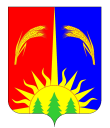 АДМИНИСТРАЦИЯ ЮРЛИНСКОГО МУНИЦИПАЛЬНОГО РАЙОНА                                                   ПОСТАНОВЛЕНИ                                ПРОЕКТВ соответствии с муниципальной программой «Устойчивое развитие Юрлинского муниципального района» утвержденной Постановлением Администрации Юрлинского муниципального района от 29.12.2018г.  № 642,  Администрация Юрлинского муниципального района ПОСТАНОВЛЯЕТ:Провести XVII межмуниципальную ярмарку «Русский остров» 25 мая 2019 года на территории Юрлинского муниципального района.Утвердить Порядок проведения XVII межмуниципальной ярмарки «Русский остров».Опубликовать настоящее  постановление в информационном бюллетене «Вестник Юрлы» и разместить на официальном сайте Администрации Юрлинского муниципального района в информационно-телекоммуникационной сети Интернет.	 4. Контроль за исполнением настоящего постановления оставляю за собой.Глава района-глава Администрации района                                                         Т.М. МоисееваПриложениек постановлению АдминистрацииЮрлинского муниципального района        ____________№Порядок  проведения XVII межмуниципальной ярмарки«Русский остров»О ярмаркеНастала пора для возрождения народных традиций, промыслов, т.к. народное искусство - источник радости, жизнелюбия. В предреволюционный период Юрла была значительным торговым центром, особенно велики здесь были хлебные базары, и ежегодная конская ярмарка. На эти ярмарки приезжало большое количество торговцев из Вятки, Перми, Ильинского. Ставшая традиционной Юрлинская ярмарка позволяет населению реализовать свою продукцию. Из городов приезжают к нам за грибами и ягодами, картошкой и мясом, домоткаными половиками и корзинами. В основу праздника входят: сельскохозяйственная ярмарка;ярмарка народных промыслов и ремесел мастеров Пермского края «Как на нашем на дворе».Общее положение 1.1. Настоящий Порядок  определяет основные требования к правилам и условиям проведения XVII межмуниципальной ярмарки «Русский остров» (далее – Ярмарка).        1.2. Наименование ярмарки «Русский остров», вид ярмарки  «сезонная», тип «сельскохозяйственная (продовольственная) ярмарка.         1.3. Целями настоящего Порядка являются:1.3.1. упорядочение размещения мелкорозничной торговли, ликвидация несанкционированной торговли;1.3.2. сокращение стихийной деятельности по продаже товаров (выполнению работ, оказанию услуг);1.3.3. создание благоприятных условий для наиболее полного удовлетворения потребностей населения в товарах (работах, услугах);1.3.4. создание условий для продвижения товаров (работ, услуг) местных производителей и поддержка товаров (работ, услуг) местных производителей;1.3.5. развитие здоровой конкурентной среды и активная поддержка малого и среднего предпринимательства (в том числе крестьянского (фермерского) хозяйства, личного подсобного хозяйства, садоводства, огородничества, животноводства);1.3.6. ликвидация необоснованных административных барьеров.          1.4. Организатором Ярмарки является:Администрация Юрлинского муниципального района.	1.5. Настоящий Порядок разработан в соответствии со статьей 11 Федерального закона от 28 декабря 2009 г. N 381-ФЗ "Об основах государственного регулирования торговой деятельности в Российской Федерации" и устанавливает правила организации ярмарок на территории Пермского края исполнительными органами государственной власти Пермского края, органами местного самоуправления Пермского края, юридическими лицами и индивидуальными предпринимателями.	1.6. Место проведения Ярмарки: Юрлинский район, с.Юрла, ул. Топоркова (территория рынка).         1.7. участник ярмарки - зарегистрированное в установленном законодательством Российской Федерации порядке юридическое лицо, индивидуальный предприниматель, а также гражданин (в том числе гражданин - глава крестьянского (фермерского) хозяйства, член такого хозяйства, гражданин, ведущий личное подсобное хозяйство или занимающийся садоводством, огородничеством, животноводством), которым в соответствии с настоящим Порядком предоставлено место для продажи товаров (выполнения работ, оказания услуг) на ярмарке.2. Режим работы, время торговли           2.1. Заезд на площадь Ярмарки  производится 25 мая 2019 г. Начало работы торговых рядов с 10.00 часов до 15.00 часов.2.2. Предоставленные места торговли нумеруются. 3.  Ярмарочная программа                                   4. Порядок организации торговли на Ярмарке          4.1. Организатор Ярмарки:4.1.1. разрабатывает план мероприятий по организации Ярмарки;4.1.2. публикует в средствах массовой информации и размещает на   официальном Интернет-сайте информацию о Порядке и плане мероприятий по организации Ярмарки, схему размещения торговых мест и производит актуализацию информации;4.1.3. распределяет торговые места;	4.1.4.  определяет количество торговых мест согласно утвержденной схеме (приложение № 2);4.1.5. ведет прием заявок на участие в торговле на Ярмарке  (приложение 1); 4.1.6. для участия на Ярмарке необходимо в срок до 25 мая 2019г. и во время работы ярмарки подать заявку. Заявки на участие в торговле можно подать на бумажном носителе по адресу: с. Юрла, ул. Ленина, 15, или на электронный  адрес urlaselhoz@yandex.ru,  тел. (34 294) 2 14 07,  факс 2 12 64.            4.1.7. Определяет ассортиментный перечень, реализуемых товаров (выполненных работ, предоставленных услуг) подлежащих реализации на ярмарке  (приложение № 3).          4.1.8.  размещает участников торговли на Ярмарке; При превышении количества желающих принять участие в торговле и лимита торговых мест дополнительные места Участникам торговли не предоставляются. Основанием для отказа в предоставлении торгового места является отсутствие свободных мест, установленных схемой.           Организатору запрещается создавать дискриминационные условия при распределении торговых мест.4.1.9. Торговые места для продажи товаров предоставляются организатором ярмарки бесплатно.4.2. Продажа товаров на ярмарке осуществляется при наличии:  4.2.1. документов, подтверждающих соответствие товаров (работ, услуг) установленным требованиям (сертификат или декларация о соответствии либо их копии), - в случаях, установленных законодательством Российской Федерации;4.2.2. сопроводительных документов на товары (работы, услуги) - в случаях, установленных законодательством Российской Федерации;4.2.3. документов, подтверждающих качество и безопасность товаров (работ, услуг), в том числе: заключения государственной ветеринарной службы и (или) ветеринарного сопроводительного документа, санитарно-эпидемиологических заключений;4.2.4. документов, удостоверяющих личность участника ярмарки;4.2.5. личной медицинской книжки продавца (участника ярмарки) с полными данными медицинских обследований - в случаях, предусмотренных законодательством Российской Федерации.        4.3. Вышеуказанные документы хранятся у участника ярмарки в течение всего времени осуществления деятельности по продаже товаров (выполнению работ, оказанию услуг) на ярмарке и предъявляются по требованию организатора ярмарки, органов, осуществляющих контроль и надзор, покупателей.5. Требования к организации продажи товаров на Ярмарке5.1. Продажа товаров (выполнение работ, оказание услуг) на ярмарках осуществляется на местах для продажи товаров (выполнения работ, оказания услуг).5.2. Заезд участников ярмарки и завоз товаров осуществляются не позднее чем за один час до начала работы ярмарки.5.3. Места для продажи товаров (выполнения работ, оказания услуг) должны иметь оформленные вывески с указанием сведений об участнике ярмарки (наименование и место нахождения - для юридического лица; фамилия, имя, отчество, данные свидетельства о государственной регистрации физического лица в качестве индивидуального предпринимателя - для индивидуального предпринимателя; фамилия, имя, отчество – для гражданина.5.6. При продаже товаров (выполнении работ, оказании услуг) на ярмарке участник ярмарки обязан своевременно в наглядной и доступной форме довести до сведения покупателей необходимую и достоверную, обеспечивающую возможность правильного выбора товаров (работ, услуг) информацию о товарах (работах, услугах) и их изготовителях (исполнителях).5.7. Все товары (работы, услуги) должны сопровождаться информацией об их цене, размещаемой на ценниках (в прейскурантах - для работ, услуг), оформленных в соответствии с требованиями действующего законодательства.5.8. Участник ярмарки при продаже товаров (выполнении работ, оказании услуг) обязан соблюдать требования, предусмотренные законодательством Российской Федерации в сфере обеспечения санитарно-эпидемиологического благополучия населения, пожарной безопасности, охраны окружающей среды, ветеринарии, защиты прав потребителей, продажи отдельных видов товаров (выполнения работ, оказания услуг), и другие требования, установленные действующим законодательством.5.9. На ярмарке запрещена реализация товаров, продажа которых запрещена или ограничена действующим законодательством.6. Требования к оборудованию и содержанию территории,используемой для проведения ярмарки6.1. Требования к месту размещения ярмарки:6.1.1. территория для проведения ярмарки должна быть благоустроена:6.1.1.1. установлены контейнеры для сбора мусора и биологических отходов, туалеты и другие объекты;6.1.1.2. оформлены соответствующие вывески о проведении ярмарки, штендеры или другие виды наружной рекламы с указанием организатора ярмарки, адреса и режима работы ярмарки;6.1.1.3. обеспечение надлежащим санитарно-техническим обслуживанием в течение всего рабочего дня ярмарки;6.1.2. территория для проведения ярмарки должна иметь точку доступа подключения к электрической сети.6.2. Места для продажи товаров (выполнения работ, оказания услуг) на ярмарке определяются в соответствии со схемой размещения мест для продажи товаров (выполнения работ, оказания услуг) на ярмарке.На ярмарке запрещаются организация и предоставление мест для продажи товаров (выполнения работ, оказания услуг), не предусмотренных схемой размещения мест для продажи товаров (выполнения работ, оказания услуг) на ярмарке, и размещение торговых объектов. Размещение мест для продажи товаров (выполнения работ, оказания услуг), их оснащенность торгово-технологическим оборудованием должны отвечать установленным санитарным, противопожарным, экологическим и другим нормам и правилам и обеспечивать необходимые условия для организации торговли, свободный проход покупателей и доступ к местам торговли.6.3. Место для продажи товаров (выполнения работ, оказания услуг) должно быть оборудовано в соответствии с требованиями действующего законодательства в сфере продажи отдельных видов товаров (выполнения работ, оказания услуг) и оснащено:6.3.1. подтоварниками, стеллажами;6.3.2. соответствующим инвентарем (ножи, вилки, совки, разделочные доски и тому подобное - для продовольственной группы товаров; демонстрационные стенды, кронштейны и тому подобное - для непродовольственной группы товаров);6.3.3. специализированным холодильным оборудованием для продажи товаров, требующих определенных условий хранения;6.3.4. средствами измерения массы товаров при продаже весовых товаров и другими необходимыми средствами измерения, прошедшими поверку в установленном порядке в государственном региональном центре метрологии.Запрещается использование средств измерения технически неисправных, не прошедших в установленном порядке государственную поверку, а также не предусмотренных Государственным реестром средств измерений;6.3.5. контрольным весоизмерительным оборудованием в доступном для покупателей месте;6.3.6. оборудованием (инвентарем), соответствующим установленным требованиям, необходимым для выполнения работ, оказания услуг.6.4. После окончания срока проведения ярмарки в течение суток организатор обязан разобрать места для продажи товаров (выполнения работ, оказания услуг), осуществить демонтаж оборудования и привести место размещения ярмарки в первоначальное состояние.7. Заключительные положенияКонтроль за соблюдением настоящего Порядка, иных правил и требований в сфере торговли, установленных действующим законодательством, осуществляется контролирующими и надзорными органами в пределах предоставленных полномочий. Приложение 1 к Порядка организации____   межмуниципальной  ярмарки « Русский остров»Заявка  на участие в ЯрмаркеФИО участника (наименование ЮЛ)_____________________________________________Адрес_________________________________________________________________________________Тел.____________________________________________________________________________________ИНН___________________________________________________________________________________ОГРН (для юр.лиц и инд.преп.)__________________________________________________________Паспорт______________________________________________________________________Документ, подтверждающий ведение личного подсобного хозяйства_______________________________________________________________________________________________Заявление1. Прошу предоставить мне место для продажи________________________________________	___________________________________на _____ межмуниципальная  ярмарка « Русский остров» на период « ____________________»Потребность в   подключении  к электроэнергии  _________( да/нет)К заявлению прилагаю:1.Копия свидетельство	о государственной регистрации юр.лица, инд. предпринимателя.  2. Копия документа, подтверждающего ведение крестьянского (фермерского) хозяйства, личного подсобного хозяйства или занятие садоводством, огородничеством, животноводством, - для граждан.Руководитель организации, предприниматель, физическое лицо)                                                                                          Приложение 3 к Порядку организации XVII межмуниципальной ярмарки  «Русский остров»Ассортиментный перечень, реализуемых товаров (выполненных работ, предоставленных услуг)  на XVII межмуниципальной ярмарке «Русский остров»  25.05.2019 г. Продовольственные товары  (Мед, мясо, молоко, рыба, орехи, безалкогольные напитки, напитки на основе солода и сусла,  кофе, какао, чай, фрукты, овощи,  кулинарные изделия, кондитерские изделия, попкорн, сладкая вата,  шашлык)Непродовольственные товары (Корзины, плетенные изделия, садовые фигуры, садовый инвентарь, именные ложки, полотенца,  комбайны для сбора ягод,  продукция с логотипом «Русский остров»,  игрушки, гелиевые шары, сувениры)._________________О проведении XVII межмуниципальнойЯрмарки «Русский остров»                                         № ____№ВремяМероприятиеМесто проведения18.00-9.00Заезд участников ярмаркиТерритория стадиона у Юрлинского КДЦ210.00-15.00Сельскохозяйственная ярмаркаТерритория стадиона у Юрлинского КДЦ310.00-15.00Ярмарка мастеров «Как на нашем на дворе»Территория стадиона у Юрлинского КДЦ411.00-11.30Открытие межмуниципальной ярмарки «Русский остров»Главная сцена411.30-15.00Театрализованное ярмарочное представление. Выступление творческих коллективов.Главная сцена512.00-12.20Розыгрыш лотереи, награждение участников конкурсовГлавная сцена615.00-15.20Закрытие